      MÉMORIAL NATIONAL DES VÉTÉRANS DES ESSAIS NUCLÉAIRES                   Association déclarée en Préfecture du Rhône N°W691082444 et Journal Officiel N° 726 du 05/01/2013Siège Social:    7, Rue Saint Polycarpe 69001 Lyon. Courrier à adresser : Bureau Administratif 234 Chemin des Crêts 73400 UgineAssociation Déclarée aux Services FiscauxN° SIREN  798 548 947 / N° SIRET  798 548 947 00018   Association Labellisée par le Ministère de la Défense « Qualité Partenaire de la Réserve Citoyenne »                                                                           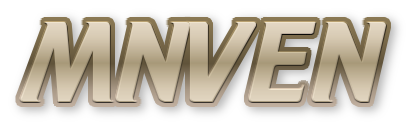 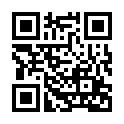 http://amndvden.overblog.com Roland PICAUD                                                                       Ugine 25 février 2024                                               Président National                                                                               234 Chemin des Crêts73400 UgineTél : 04 79 31 61 54           06 77 25 57 19Mail: roland.picaud@gmail.com                                               Monsieur Pierre CHAUVET                                          Président de l’UNC Isère                                          Et Membres adhérentsMonsieur le PrésidentCréée en 2012, l'Association du Mémorial National des Vétérans des Essais Nucléaires effectue, sur décision du Conseil d'Administration, sa campagne de communication.Pour cela, dans un premier temps, j'ai le plaisir de vous transmettre notre Bulletin N°3 via le lien ci-dessous :https://www.calameo.com/read/0046323413e9e9c3b5c1cEn cliquant sur celui-ci, vous pourrez découvrir le rôle majeur qu'ont joué les civils et militaires ayant participé aux campagnes d'expérimentations nucléaires, permettant à la France de se doter de la Force Océanique Stratégique et la Force Aérienne Stratégique voulues par le Général De Gaulle en réponse aux défis posés par l'Union Soviétique de l'époque. Trente-six années de campagnes d'expérimentations comprenant 210 explosions, dont des bombes H, ont fait des civils et militaires les protecteurs de la France, contribuant à la mise au point de la Force de Dissuasion aujourd'hui d'une grande actualité face aux menaces de guerre aux portes de l'Europe.En parcourant les pages, vous pourrez constater que les Vétérans du Sahara Algérien et de la Polynésie Française ont vécu des expériences hors du commun, méritant reconnaissance et respect.Le M.N.V.E.N, que je préside en accord avec les résolutions adoptées et fort du soutien de nombreuses autorités, affirme ses orientations majeures qui sous-tendent son action pour l'avenir.Le but de l'association est d'honorer la mémoire des vétérans des essais nucléaires et de faire vivre l'esprit qui les a amenés à tenir un rôle majeur dans la mise au point de l'arme nucléaire.L'association est à but non lucratif, apolitique et non confessionnelle. Elle affirme sa proximité avec les forces armées et entend renforcer ce lien par des actions de terrain autant que des actions auprès des autorités.Elle affirme également son soutien à la Force de dissuasion dans ses différentes composantes. Par ses orientations, le M.N.V.E.N se démarque résolument des autres mouvements à finalités revendicatives, anti-nucléaires et antinationales.Vous avez également la possibilité de découvrir le Mémorial à travers son Blog ou sa Page Facebook : Roland. Picaud Facebook.Construit sur 90% de fonds privés et 10% de fonds publics il a été érigé dans le Parc du Château de la mairie de Saint-Bonnet de Mure (Rhône) et inauguré en 2017 en présence des autorités civiles et militaires.Je porte à votre connaissance que le mardi 12 mars 2024 à 11 h 30 au Mémorial de Saint-Bonnet de Mure, sera rendu trois hommages avec dépôt de gerbes au Mémorial1/ Hommage à Monsieur Philippe RIVÉ ancien Directeur Départemental du Rhône de l’ONaCVG décédé le 19 janvier 2019 (accord de son épouse)2/ Hommage à l’Administrateur du M.N.V.E.N Jean-Louis AMSELLE décédé le 17 février 2024 qui a été un pilier pour le projet du mémorial.3/ Hommage à la Légion ÉtrangèreEn anticipant votre attention à ce Bulletin N°3, publié sur Calaméo, je vous prie d'agréer, Monsieur le Président, l'expression de mes très respectueuses salutations.Roland PICAUD  Président NationalHaut du formulaireBas du formulaire